INDICAÇÃO Nº                  Assunto: Solicita ao Sr. Prefeito Municipal que designe ao setor competente para que seja efetuada a manutenção dos ventiladores do Velório Municipal localizado na Avenida da Saudade, no Jardim Tereza.Senhor Presidente,                     CONSIDERANDO, que os ventiladores não estão funcionando.INDICO, ao Sr. Prefeito Municipal, nos termos do Regimento Interno desta Casa de Leis, que se digne Sua Excelência determinar ao setor competente da Administração que providencie manutenção dos ventiladores em local especificado.                                     SALA DAS SESSÕES, 21 de novembro de 2017.SÉRGIO LUIS RODRIGUESVereador – PPS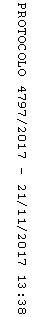 